Name: Cameron WirtzDistrict: LAUSDSchool: XXX Middle SchoolGrade: 6-8 IntermediateDate: 2-3-2019Lesson Plan Number: 1National Standards for Music Education:PERFORMING	- Analyze- Analyze the structure and context of varied musical works and their implications for performance-MU:Pr4.2.E.5a Demonstrate, using music reading skills where appropriate, how the setting and formal characteristics of musical works contribute to understanding the context of the music in prepared or improvised performances.RESPONDING-Interpret- Support an interpretation of a musical work that reflects the creators’/performers’ expressive intent.-MU:Re8.1.E.8a Identify and support interpretations of the expressive intent and meaning of musical works, citing as evidence the treatment of the elements of music, contexts, and (when appropriate) the setting of the text.California Visual and Performing Arts Content Standards2.0 CREATIVE EXPRESSION: Creating, Performing, and Participating in Music -Apply Vocal or Instrumental Skills-2.1 Sing a repertoire of vocal literature representing various genres, styles, and cultures with expression, technical accuracy, tone quality, vowel shape, and articulation—written and memorized, by oneself and in ensembles (level of difficulty: 2 on a scale of 1–6). -2.2 Sing music written in two and three parts. Objectives:To independently sing mixed voice parts in the madrigal styleTo correctly perform expressively through dynamic contrast as suggested in the score Equipment and Supplies:Piano and accompanistPencilsMetronome Recording of Fire, Fire by Thomas Morley Arranged by Russell Robinsonspeaker, projector, internet, computerCopies of the piece Fire, Fire by Thomas Morley Arranged by Russell RobinsonProcedure:Divide the classroom into voice partsS.S.ABegin with a choral warm up focusing on dynamic contrast Lip buzzing not on pitch Using different dynamic contrast following conductor hand movementZi-a warm upUsing different dynamic contrastCrescendo and decrescendo with the lineCrescendo Zi i i aDecrescendo a a a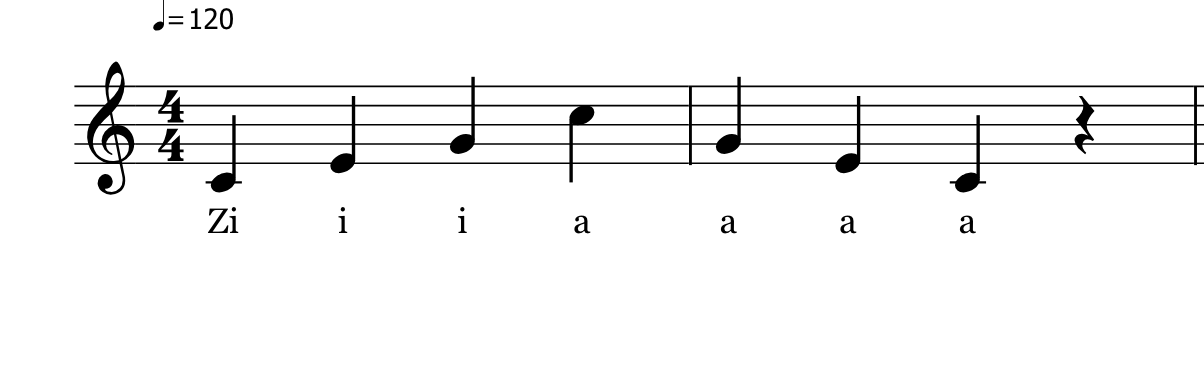 Focus on open vowels and sharp consonantsSing from C4-A4Discuss the background of the piece “Fire Fire”Begin with teacher directed answers16th century musical style started in ItalyMigrated to EnglandPolyphonic and unaccompaniedMix of poetry and music Stemmed from religion of the Roman Catholic ChurchIntroduce “Alfred the Alligator song”Sing unisonSing in a cannon or round with three different voice partsEmphasize importance of independent lines, repeating lines and phrases, Associate the warm up song concepts to “Fire Fire”i.e “Fire fire” words repeat in different voice parts at different times i.e “My heart, Fa la la” appears in a cannon like structure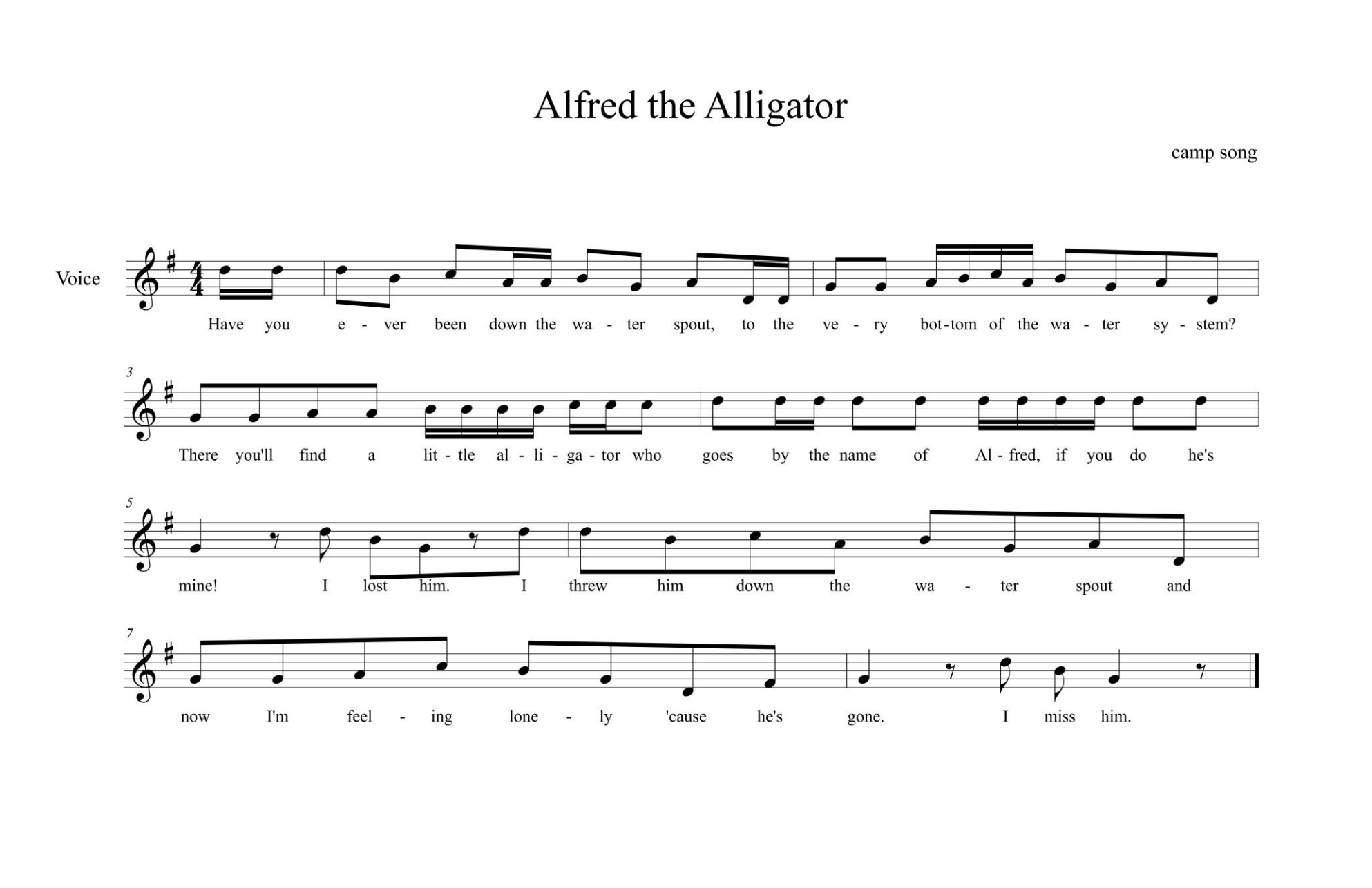 Continually check for correct posture, breathing, diction, and rhythmic detailThe study of Fire, Fire by Thomas Morley Arranged by Russell RobinsonBegin study of the A section and C section (My heart and Fa la la)Sing through entire A section with a mix of piano accompaniment and part playingStress the importance of word painting used in the 16th century style Madrigal“Fire fire” depicts dancing flames in rhythmic, leaping figures“Fa la la” section should be light and dance likeFa should have a slight accent Using the tongue to create separation in the wording of “Fa la la” Repeat the same concepts for the A’ sectionAlthough the text is using similar wording, the piece is considered through-composed as the rhythm attached to the wording is differentBegin the Study of the B section Sing through the entire B section with a mix of piano accompaniment and part playingStress the importance of dynamicsUsing dynamics with repetitive text allows for the piece to enhance its musical quality and structureStress the importance of using dynamics in place of vibrato, as vibrato was not a concept introduced until after the 16th century.Change the vowel formant at the very end of each wordTo stay consistent with the 16th century madrigal style, emphasize the importance of pure vowels and intonation. Keeping the vowel formant the same until the end of the word allows for higher accuracy in intonation and continual phrasingConclude the lesson combining all the learned parts together (A, B, C) sectionsAsk students important concepts discussed throughout the lesson as a reminder of what to pay attention toReinforcement as well as an informal assessment for retention of informationi.e “ask about dynamics, articulation, word painting”Assessment:Have students perform in trios. A rubric can be used to grade the accuracy of dynamics, pitch accuracy, and vowel formants.After being taught a short summary of a madrigal. A short written assignment can be given to students to explain their knowledge of the madrigal style. This assignment can also include outside research for re-enforcement.Evaluation:Extension: